ដំណាំត្រកួន១. ការជ្រើសរើសពួជ	ត្រកួនគេអាចដាំបានពីរបៀបគឺត្រគួនគោកគេដាំដោយប្រើគ្រាប់ និងត្រកួនទឹក ឬត្រកួនស្រែ ដាំដោយកំណត់ទងហៅថាស្ទួង។ គ្រាប់ពួជត្រកួនភាគច្រើនមិនរងការបំផ្លាញដោយសត្វល្អិតឡើយ ប៉ុន្តែការទុកដាក់មិនបានត្រឹមត្រូវនៅក្នុងឃ្លាំងធ្វើឲ្យដំណុះមានភាគរយទាប ដូចនេះត្រូវជ្រើសរើសពួជ ដែលមានដំណុះពី៨៥%ឡើងទៅសម្រាប់ធ្វើការដាំដុះ។២. ការរៀបចំដី	ក. ការរៀបចំដីសម្រាប់ដាំត្រប់ត្រូវភ្ជួរនិងរាស់បំបែកដីព្រមទាំងប្រមូលយកស្មៅចេញឲ្យបានច្រើនសារ បន្ទាប់មកលើករងឲ្យមានកំពស់២០ទៅ២៥ស.មទទឹងរង១០០ទៅ១២០ស.ម ដោយយកជីធម្មជាតិ ឬជីលាមកសត្វគ្រប់ប្រភេទបាចពីលើរងឲ្យបាន ច្រើន ៨ទៅ១០ បង្គីសម្រាប់ថ្នាលទំហំ ១០ម២ហើយយកជី ១៥.១៥.១៥ ចំនួន ១០០ទៅ១៥០ ក្រាមដាក់បន្ថែម ហើយរាស់លុបទៅក្នុងដី។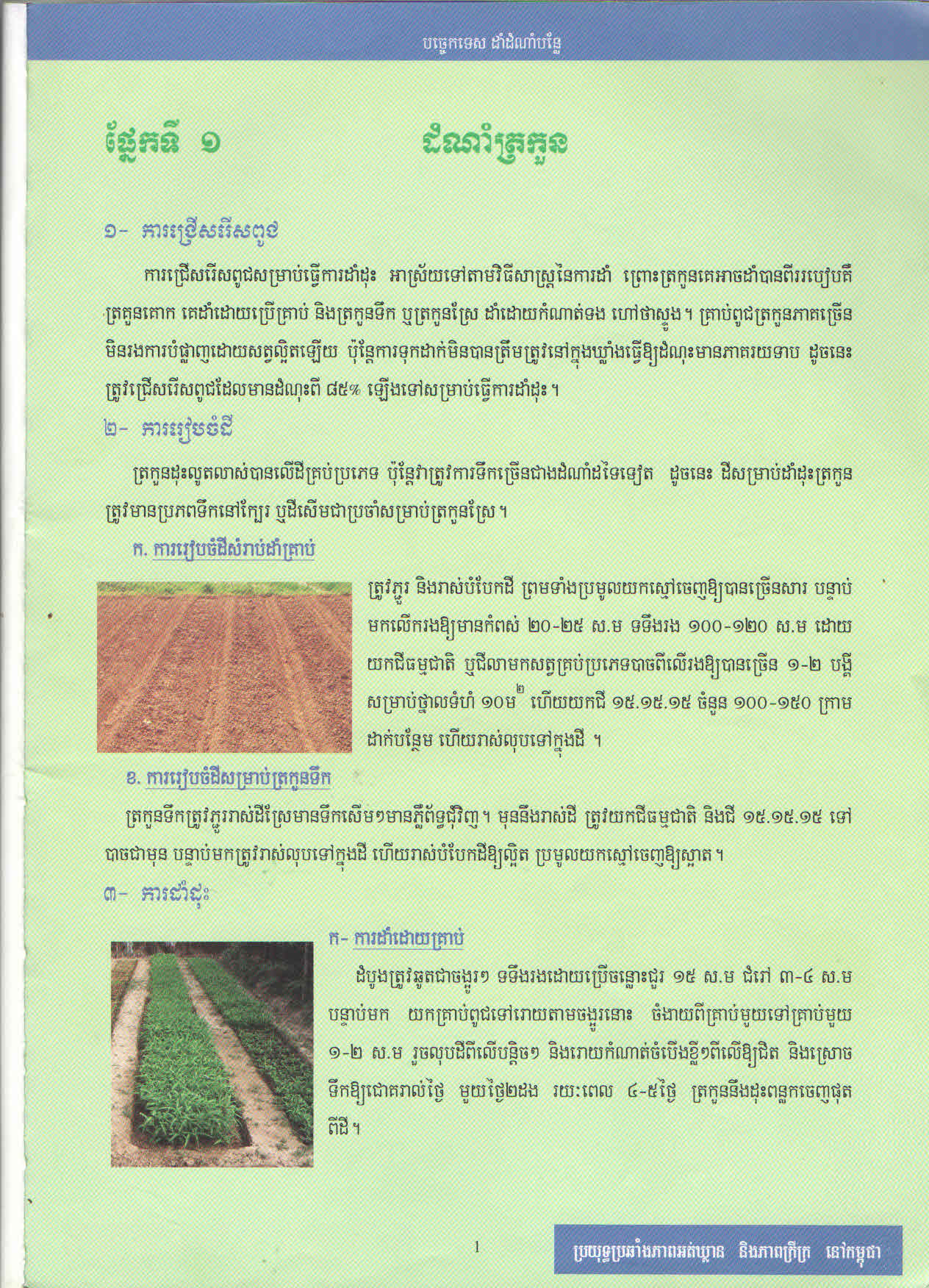 	ខ. ការរៀបចំដីសម្រាប់ត្រកួនទឹកត្រកូនទឹកត្រូវភ្ជួររាស់ដីស្រែមានទឹកសើមៗមានភ្លឺព័ទ្ធជុំវិញ។ មុននឹងរាស់ដី ត្រូវយកជីធម្មជាតិ និងជី ១៥.១៥.១៥ ទៅបាចជាមុនបន្ទាប់មកត្រូវរាស់លុបទៅក្នុងដី ហើយរាស់បំបែកដីឲ្យល្អិត ប្រមូល
យកស្មៅចេញឲ្យស្អាត។៣.ការដាំដុះក. ការដាំដោយគ្រាប់ចន្លោះជួរ ១៥ស.ម ជំរៅ៣​​​​​​ទៅ៤ ស.មបន្ទាប់មកយកគ្រាប់ពួជទៅរោយតាម ចង្អួរ ចំងាយពីគ្រាប់មួយទៅគ្រាបមួយ ១ទៅ២ ស.មរួចលុបដីពីលើបន្តិចៗ និងរោយកំណាតចំបើងខ្លីៗពីលើឲ្យជីត ស្រោចទឹកអោយជោគរាល់ថៃ្ងរយៈ ពេល៤ទៅ៥ថៃ្ងត្រកួននឹងដុះពន្លកចេញផុតពីដី។
	ខ.ការដាំដុះកំណាត់ទងស្ទួងក្នុងស្រែ ដីសើមប្រើចន្លោះជួរ៤០ស.ម ចន្លោះគុម្ព៣០ស.ម មួយគុម្ពមួយទង កប់ថ្នាំងចូលទៅ ក្នុងដី ក្រោយពីស្ទួងបាន៥ទៅ៧ថ្ងៃ ត្រូវបញ្ចូលទឹកឲ្យលិច និងទុករយៈពេល១យប់បន្ទាប់មកបញ្ចេញ ទឹកចោលមួយភាគ និងទុកមួយភាគត្រាំគល់ត្រកួនធ្វើបែបនេះត្រកួនលូតលាស់លឿនឆាប់បានប្រមូល ផល។៤. ការជ្រុំជ្រោយដី និង ដកស្មៅ	ការដាំដោយគ្រាប់ៈ ត្រូវជ្រុំជ្រោយដី និងដកស្មៅក្រោយពីដាំបានរយៈពេល ១០ថ្ងៃ គឺដកយកស្មៅ ចេញហើយជ្រុំដីឲ្យផុសពីលើរង ព្រមទាំងលុបគល់បន្តិចៗ ធ្វើបែបនេះត្រគួនមានលទ្ធភាពដុះលូត លាស់កាន់តែលឿន។	ការដាំដោយកំណាត់ទងៈមិនត្រូវជ្រុំដីឡើយប៉ុន្តែព្យាយាមដកស្មៅចេញពីស្រែត្រកូនរយៈ ពេល
១០ទៅ១៥ថ្ងៃ ក្រោយពីស្ទួងហើយបន្តការដកស្មៅរហូតដល់ត្រកួនលូតលាស់ជិតដីគ្របពីលើស្មៅ។៥. ការស្រោចទឹក និងការដាក់ជីត្រូវស្រោចទឹកអោយសើមជានិច្ចសម្រាប់ត្រកួនគោកហើយរយៈពេល១អាទិត្យ ត្រូវយកជីកំប៉ុស្តទឹក រឺអ៊ុយរ៉េទៅ លាយទឹកស្រោចម្តង។ ចំពោះត្រកួនទឹកត្រូវបញ្ចូលទឹកឲ្យបានទៀងទាត់ មិនត្រូវឲ្យ ដីស្ងួត កាលណាដីស្ងួតធ្វើឲ្យទងត្រកួនរឹង ហើយរយៈពេល ៧ទៅ១០ថ្ងៃត្រូវដាក់បន្ថែមជីអាសូតម្តង ៥០ទៅ ៧០ គ.ក្រក្នុង១ហិចតា​។៦. ជម្ងឺ និងសត្វល្អិតបំផ្លាញ	ជម្ងឺដែលកើតលើត្រគួនមានៈជម្ងឺពពាលស្លឹកៈ ធ្វើឲ្យលឿងស្លឹក ស្ងួតស្លឹក ហើយជ្រុះស្លឹកជម្ងឺរលួយស្លឹកៈ ធ្វើឲ្យត្រកួនរលួយ ក្រោយពីដាំបានរយៈពេល ៥ទៅ១០ថ្ងៃជម្ងឺពកដើម ឬសៈ ធ្វើឲ្យត្រកួនពកដើមហើយឬសពកជាកង់ៗធ្វើឲ្យបាត់បង់ទិន្នផលមួយចំនួន។ ដើម្បីការពារជម្ងឺទាំងនេះត្រូវដាំដោយផ្លាស់ប្តូរទីកន្លែង និងធ្វើការសំអាតស្មៅឲ្យបានល្អ។ វិធានការមួយចំនួនទៀតគឺលាយថ្នាំផ្សិតជាមួយគ្រាប់ពួជ មុននិងយកទៅដាំដុះ។សត្វល្អិតបំផ្លាញមានៈ​ ចៃបៃតង ដង្កូវហ្វូង និងដង្កូវកន្ទុយវែង។ វិធានការណ៍ការពារសត្វល្អិតទាំងនេះ ត្រូវដាំដោយផ្លាស់ប្តូរដី និងសំអាតស្មៅ គេមិនសូវនិយមប្រើថ្នាំគីមីសំរាប់កំចាត់សត្វល្អិតទាំងនោះទេ ព្រោះត្រកួនមានរយៈពេលដាំដុះខ្លី។៧. ការប្រមូលផល	ក្រោយពីដាំបានរយៈពេល២៨ ទៅ៣៥ថ្ងៃ គេអាចប្រមូលផលបាន។ ចំពោះត្រកូនគោក គេដកទាំងឬស ប៉ុន្តែអ្នកខ្លះទៀត គេច្រូតដើមត្រកូនដោយរក្សាទុកគល់ឲ្យដុះលូតលាស់បន្តទៀត។ ចំពោះត្រកួនទឹក គេកាត់ទងរយៈ ៥ទៅ៧​ ថ្ងៃម្ងង។​ គេអាចប្រមូលផលបានច្រើនដងអាស្រ័យការផ្តល់ ជី និងទឹកព្រមទាំងការកម្ចាត់ស្មៅ។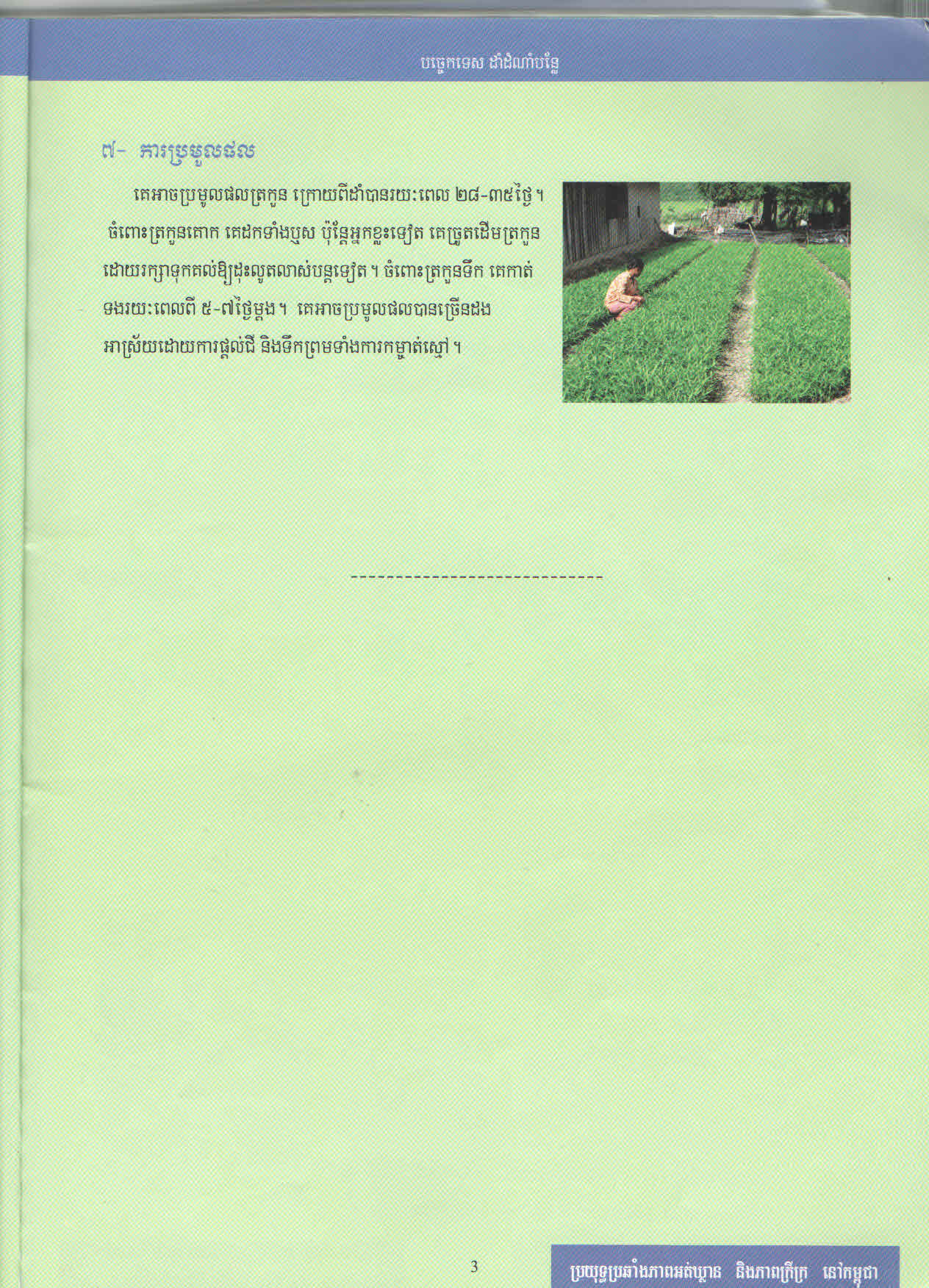 ដំណាំ ផ្ទី១. សេចក្តីផ្តើមផ្ទីជារុក្ខជាតិដែលងាយស្រួលដាំ​ និងបរិភោគ​ ដែលគេអាចចាត់ទុកថា ជាដំណាំឌែលមាន ប្រជាប្រិយមួយក្នុងម្ហូបអាហារ និងមានសារធាតុយ៉ាងសំខាន់ទ្រទ្រង់សរីរាង្គកាយ។  តាមការវិភាគបាន បង្ហាញថា ជាដំណាំដែលមានផ្ទុកនូវសារធាតុចិញ្ចិមដូចជាៈ ប្រូតេអ៊ីន ការបូអីដ្រាត ប្រេង កាល់ស្យូម វីតាមីនបេ ព្រមទាំងសារធាតុចិញ្ចិមជាច្រើនផ្សេងៗទៀត ដែលធ្វើឲ្យសរីរាង្គមនុស្សមានតម្រូវការចាំបាច់ ក្នុងការរស់នៅ។២. ប្រភេទផ្ទី និងការជ្រើសរើសពូជផ្ទីមានច្រើបប្រភេទនៅក្នុងប្រទេសកម្ពុជា ដូចជាៈ ផ្ទីស្វាយ ផ្ទីខៀវ ឬផ្ទីដូង ផ្ទីលឿង និងផ្ទីស។                 ការជ្រើស រើសពូជៈពូជដែលមានដំណុះល្អ ៨៥ ទៅ៩០%ពូជធននឹងអាកាសធាតុ សត្វល្អិត និងជម្ងឺពូជដែលពេញនិយម មានតម្លៃល្អនៅលើទីផ្សារ និងមានប្រភពច្បាស់លាស់។               ប្រភពពូជៈពូជដែលផលិតនៅស្ថានីស្រាវជា្រវដំណាំបន្លែក្បាលកោះពូជនៅទីផ្សារ ដែលនាំចូលពីប្រទេសនានា ដូចជា វៀតណាម ថៃ ចិន ជាដើម...។៣. រដូវការដាំដុះ	គេអាចដាំបានគ្រប់រដូវអោយតែដីល្បាយខ្សាច់ធូរមានជីជាតិគ្រប់គ្រាន់ ដីខ្ពស់ មិនលិចទឹក និងមានប្រភពទឹកស្រោចស្រពគ្រប់គ្រាន់ ប៉ុន្តែរដូវដែលសមស្របំផុត គឺដើមរដូវង្សា និងដើមរដូវប្រាំងជា ប្រភេទដំណាំដែលងាយដាំ និងដុះឯងៗ។៣. វិធីសាស្រ្តដាំដុះ	៤.១ ការដាំដុះផ្ទាល់ៈ ​ត្រូវដាក់ជីកំប៉ុស្ត១០ទៅ១៥បង្គី/មួយរងច្របល់ឲ្យម៉តរួចឆូតជាកូនចង្អូរតូចៗកាត់ទទឹងរង និងចន្លោះជួរ ២០ ស.ម ជំរៅ ពី១ ស.ម ទៅ២ ស.ម រោយគ្រាប់ឲ្យបានស្មើរល្អ។	៤.២ ដាំដោយបណ្តុះកូនក្នុងថ្នាលៈ​ ពេលកូនផ្ទីមានស្លឹក ៣ទៅ៤ ត្រូវដកយកទៅដាំក្នុងចន្លោះជួរ ពី២០ស.ម និងចន្លោះគុម្ព ២០ ទៅ២៥ស.ម(ដាក់កំប៉ុស្ត ២គ.ក្រ/រណ្តៅ)។	៤.៣ ការរៀបចំដីភ្ជួររាស់ដីឲ្យបានច្រើនសារពី ២ ទៅ​៣ដងរាស់បំបែកដី រួចហាល ៧ ទៅ១០ ថ្ងៃ មុននិងយកគ្រាប់ទៅដាំ៤.៤ ការដាក់ជីទ្រាប់បាតជីលាមកគោ ឬជីកំប៉ុស្តពី ៣០០ ទៅ ៥០០ គ.ក្រ/១០០ម២ជីលាមកប្រចៀវ ឬ លាមកមាន់ចំនួន ១០០គ.ក្រ/១០០ម២ជី ១៥.១៥.១៥ ប្រមាណ ១គ.ក្រ/១០០ម២៤.៥ ការលើករងបណ្តោយរង អាស្រ័យទៅតាមផ្ទៃដីជាក់ស្តែងទទឹងរង ពី០.៨ម ទៅ១.០មចន្លោះរង ពី០.៤មទៅ០.៥មកំពស់រងរដូវប្រាំង កំពស់ពី១០ ស.ម ទៅ១៥ ស.មរដូវវស្សា កំពស់រងពី ២៥ ស.ម ទៅ ៣០ ស.ម៥. ការថែរទាំងការកម្ចាត់ស្មៅៈ ធ្វើឡើងនៅក្រោយពេលស្ទួង១ទៅ២អាទិត្យតាមកម្រិតលូតលាស់។ការគ្របរងៈ ត្រូវគ្របរងភ្លាបបន្ទាប់ពីដាំរួចដោយកំទេចកំទីស្លឹករុក្ខជាតិ ឬកំទេចចំបើងការស្រោចទឹកៈ ផ្ទីត្រូវការទឹកជាប្រចាំ ការស្រោចទឹកត្រូវស្រោចពេលព្រឹក​ និងល្ងាច។ការផ្តល់ជីបំប៉នៈ ចំនួន៣លើកលើកទី១ ដាក់ជី ៤៦.០.០ (ជីអ៊ុយរ៉េ) ៧ថ្ងៃក្រោយដាំ ចំនួន ៣០០ក្រាម/១០០ម២​ លាយទឹកស្រោច (អ៊ុយរ៉េ១ស្លាបព្រាបាយ លាយទឹក១៨ លីត្រ) ត្រូវស្រោចទឹក ធម្មតាបន្ថែមដើម្បីលាងស្លឹក។លើកទី២ ដាក់ជី៤៦.០.០(ជីអ៊ុយរ៉េចំនួន២០០ក្រាម/១០០ម២ ក្នុងរយៈពេល ១០ ទៅ ១៥ថ្ងៃក្រោយពេលដាំ​ ដោយលាយទឹកស្រោច។លើកទី៣ ដាក់ជី ៤៦.០.០ ចំនួន ៣០០ក្រាម/១០០ម២ ក្នុងរយៈពេល១៧ទៅ២១ ថ្ងៃក្រោយដាំ ដោយលាយទឹកស្រោច។៦. ការគ្រប់គ្រងសត្វល្អិត និងជម្ងឺសត្វល្អិតបំផ្លាញដែលធ្លាប់ជួបប្រទះមានៈ ដង្កូវមូរស្លឹក និងដង្កូវហ្វូងជម្ងឺដែលធ្លាប់ជួបប្រទះមាន​ ជម្ងឺផ្សិតរលួយគល់ និងជម្ងឺរលាកស្លឹក។វិធានការគ្រប់គ្រង និងកម្ចាត់មានពីបែបគឺក. តាមលក្ខណះរូបសាស្រ្ត និងមេការនិច្ប្រើពួជធន់ដាំដំណាំឆ្លាស់ភ្ជួរដីឲ្យជ្រៅបង្កើនការស្រោចស្រព នៅពេលអាកាសធាតុក្តៅ និងបំប៉នជីសំអាតស្មៅ និងព្រៃជុំវិញចំការហាលដីឲ្យស្ងួតចៀសវាងការដាក់ជីអាសូតច្រើនហួសបន្ថយការស្រោចទឹក បង្កើនសត្រូវធម្មជាតិ។ខ. តាមបែបគីមីប្រើថ្នាំផ្សិតគីមីកសិកម្មដែលមានការអនុញ្ញតិឲ្យប្រើប្រាស់ ក្នុងកំរិតដែលបាន ណែនាំឲ្យប្រើ។៧. ការប្រមូលផល	ផ្ទីអាចកាត់បានក្នុងរយៈពេល ២៥ ទៅ៣០ថ្ងៃ ក្រោយពេលដាំ។ ដោយដកទាំង ឬសតែម្តងឬដោយកាត់ដើមទុកគល់ពី ២ទៅ៣​ ស.ម ដើម្បីឲ្យគល់ដុះត្រួយថ្មី និងអោយដើមផ្ទីអាចដុះ លូតលាស់ថ្លោសធំល្អដូចដុះចេញពីគ្រាប់ដែរ។ គេអាចប្រមូលផលផ្ទីបានពី ៣ទៅ៥ដង។៨. ការរក្សាទុកពូជ	ពេលដែលផ្កាប្រែពណ៏ពីបៃតងទៅលឿងខ្ចី ប្រមាណពីភាគបីនៃ ប្រវែងសំនុំផ្កា ដែលមានអាយុ ពី១០ទោ២០ សប្តាហ៍ គឺគេចាប់ផ្តើមច្រូត ឬកាត់ដើមផ្ទីអោយដល់ដី ហើយដាក់ហាលថ្ងៃឲ្យស្ងួតទាំងដើម ទាំងស្លឹក និងផ្កា ក្នុងរយៈពេល ៤ទៅ៥ថ្ងៃ។ នៅពេលដើមស្ងួតស្រួយ គេចាប់ផ្តើមលះយកដើមចេញ ហើយ ចាប់ផ្តើមវាយនឹងដំបង ហើយយកកញ្ជ្រែញមករែងយកលម្អងហ្មត់ទៅអុំសម្អាតយកគ្រាប់។ ចំពោះ កាកសំណល គឺវាយឬបុកឲ្យទន់ ហើយរែងដូចគ្នានឹងលើកមុនដែរ។ ការធ្វើបែបនេះ ២ទៅ៣ លើកទើបបានគ្រាប់ពូជ ក្រោយពីបានគ្រាប់ពូជហើយ គេហាលថ្ងៃចំនួន ២ទៅ៣ថ្ងៃទើបទុកដាក់នៅ កន្លែងមានសុវត្តិភាព។ដំណាំស្ពៃខៀវ ឬ ខ្មៅ១. ការជ្រើសរើសពូជ	ពូជដែលមានដំណុះល្អ ៨៥ ទៅ៩០% ពូជធននិងអាកាសធាតុ សត្វល្អិត និង ជម្ងឺ២. រដូវកាលដាំដុះ	ស្ពៃអាចដាំបានគ្រប់រដូវ ប៉ុន្តែរដូវដែលសមស្របបំផុត គឺរដូវប្រាំង(ខែវិច្ឆកា​ដល់ ខែកុម្ភៈ)។៣. វិធីសាស្រ្តដាំដុះ	៣.១ ការសាប	មុនសាបគ្រាប់ផ្ទាល់ គេយកគ្រាប់ទៅដាក់ហាលថ្ងៃរយៈពេលពី ១ទៅ២ម៉ោងសិន។ បើសិនពុំមាន ថ្ងៃទេ ត្រូវយកគ្រាប់ទៅត្រាំទឹកក្តៅឧណ្ឌៗរយៈពេលពី ២០ទៅ ៣០ នាទី ទើបស្រង់ចេញរួចទុកឲ្យត្រជាក់ ម៉្យាងទៀតគែយកគ្រាប់ទៅត្រាំជាមួយនឹងថ្នាំផ្សិតការពារជម្ងឺរលួយគល់ បន្ទាប់មកទើបយើងលាងគ្រាប់  អោយអស់ជាតិថ្នាំ​ រូចយកគ្រាប់ទៅខ្ចប់និងក្រណាត់ស្អាត់ដោយផ្អាប់រយៈពេល១យប់១ថ្ងៃ។ បន្ទាប់ពីគ្រាប់ នោះប្រេះទើបយើងយកវាទៅបាចលើរងដែលបានរៀបចំជាស្រេច។ ពេលសាបរួចត្រូវយកកំទេចចំបើង ខ្លីៗមកគ្របពីលើរូចស្រោចទឹកមួយថ្ងៃបីដង។	៣.២ការរៀបចំដីកាប់ ឬ ភ្ជួររាស់ដីអោយបានច្រើនសារ ពី២ ទៅ៣ដងជំរៅពី ២៥ស.ម ទៅ៣០ ស.មរាស់បំបែកដី រួចហាលដីរយៈពេលពី៧ទោ១០ថ្ងៃមុននឹងយកកូនទៅស្ទួង៣.៣ ការដាក់ជីទ្រាប់បាតដាក់ជីកំប៉ុស្តពុកផុយល្អពី ៣០០ ទៅ ៤០០គ.ក្រ/១០០ម២៣.៤ ការលើករងបណ្តោយរង	 អាស្រ័យទៅតាមដីជាក់ស្តែងទទឹងរង	 ពី ០.៨ទៅ ១.០ មចន្លោះរង	ពី ០.៤ ទៅ ០.៥ មកំពស់រង	រដូវប្រាំង	កំពស់រងពី ១៥ស.ម ទៅ២០ ស.មរដូវវស្សា	កំពស់រងពី ២៥ ស.ម ទៅ ៣០ ស.ម	៣.៥​ ការដាំ ឬ​ស្ទួងកូនស្ទួងជា ៣ទៅ៤ ជួរក្នុង ១រងចន្លោះជួរ ២០ ទៅ ២៥ ស.មចន្លោះគុម្ព ២០ ទៅ ២៥ ស.ម៤. ការថែទាំ គ្របរងភា្លមបន្ទាប់ពីដាំរួចស្រោចទឹកពួនគល់ ជ្រោយដី ជំរះស្មៅការផ្តល់ជីបំប៉ន ចំនួន ៣ លើកលើកទី១ ដាក់ជីកំប៉ុស្ត លាយជាមួយអ៊ុយរ៉េទៅតាមសភាពដី និងដំណាំក្នុងរយៈពេល៧ថ្ងៃក្រោយដាំលើកទី២ ដាក់ជីកំប៉ុស្ត លាយជាមួយអ៊ុយរ៉េទៅតាមសភាពដី និងដំណាំក្នុងរយៈពេល១៥ថ្ងៃក្រោយដាំលើកទី៣ ដាក់ជីកំប៉ុស្ត លាយជាមួយអ៊ុយរ៉េទៅតាមសភាពដី និងដំណាំក្នុងរយៈពេល៧ថ្ងៃក្រោយដាំ៥. ជម្ងឺ និងសត្វល្អិត	៥.១ អំពីជង្ងឺ	ដាំណាំស្ពៃខៀវ តែងជួបជម្ងឺសំខាន់ៗ៣គឺដំណាកកាលសំណាបកើតជម្ងឺផ្សិតរលួយគល់ គឺបណ្តាលមកពីសំណើមសីតណ្ហភាព និងសំណើមបរិយាកាស វាបណ្តាលមកពីភ្នាក់ងារបង្ករោគម្យ៉ាងដែលតែងកើតលើកូនស្ពៃមានអាយុចាប់ពី ៥ទៅ ១០ថ្ងៃក្រោយពីដុះ ដែលធ្វើអោយគល់របស់កូនស្ពៃតូចៗរលួយហើយដាចក្បែរៗដី។ដំណក់កាលស្ពៃកំពុងលូតលាស់ ដំណាក់កាលនេះគេតែងសង្កេតឃើញស្ពៃរហែកស្លឹកជំរៀកៗហើយធ្វើឲ្យស្លឹកឡើងពណ៏ ស ហើយស្ងួត ករណីនេះ បង្កមកពីភ្នាក់ងារបង្ករោគម៉្យាង តែងកើតឡើងក្នុងលក្ខណ្ឌក្តៅ ហើយសើម។ដំណាក់កាលលូតលាស់គេតែងសង្កេតឃើញស្លឹកស្ពៃរលាកជាំ ដូចជារលាកទឹកក្តៅ ជម្ងឺនេះកើតលើប្រភេទស្ពៃជា ច្រើន។ ជម្ងឺនេះភាគច្រើនបង្កឡើងលក្ខណ្ឌដូចជាគ្រាប់ពួជមានជម្ងឺពីរដូវមុនស្មៅលូត លាស់ច្រើន និងបង្កឡើងដោយសត្វល្អិត មួយចំនួនជាពិសេស គឺចៃបៃតង និងមមាចជញ្ជក់ស្លឹក។	៥.២ សត្វល្អិតសំខាន់ៗ	សត្វល្អិតសំខាន់ៗ លើដំណាំស្ពៃមាន ៣​ប្រភេតគឺដង្កូវយោលទោង បំផ្លាញខ្លាំងនៅរដូវក្តៅ ជាពិសេស ចាប់ពីខែ ធ្នូ ដល់ខែមេសាដង្កូវហ្វូង ដង្កូវប្រភេទនេះកើតពេញមួយឆ្នាំ។ ការបំផ្លាញរបស់វាគឺ ស៊ីជាក្រុមកាត់ស្លឹកខ្លីៗ ឬ ចូលទៅជ្រកស៊ី ក្នុងបណ្តូលស្ពៃ។សត្វទាគួ សត្វប្រភេទនេះមិនមែនជាឡើយ គឺមានស្លាបអាចលោត ឬ ហោះហើរហើយមានមាឌ តូចៗ និងលក្ខណៈជាហ្វូងៗ ហើយមានការបំផ្លាញច្រើននៅរដូវក្តៅ។វិធានការការពារជម្ងឺការការពារជម្ងឺ គេអាចអនុវត្តបានច្រើនវិធីសាស្រ្តដូចជាកំចាត់ស្មៅ ភ្ជូរហាលដីអោយស្ងួត ធ្វើគំរបការពារទឹកភ្លៀង ដាំកដោយគ្របចំបើង ជ្រើសរើសពូជធន់អាចប្រើវិធានការគីមី ដូចជាប្រភេទថ្នាំឈ្មោះ ម៉េតាឡាក់ស៊ីល ឬ ម៉ង់កូសែប។ ការការពារ និង កំចាត់សត្វល្អិតចង្រៃជ្រើសរើសរដូវដាំដុះ ការជ្រើសរើសពូជ ការរៀបចំដី កំចាត់ស្មៅ និងផ្លាស់ប្តូរមុខដំណាំ។ ចំពោះវិធានការកំចាត់ គឺត្រូវប្រើថ្នាំប្រភេទអាបាម៉ិចទីនលេខ ៥០ ចំនួន ៣០ សេសេ ឬ២ស្លាបព្រាបាយ លាយជាមួយទឹក ១៥ ទៅ១៨ លីត្រ បាញ់ចន្លោះម៉ោង ៨ទៅម៉ោង ១០ ព្រឹក និងម៉ោង ៥ទៅ៦ ល្ងាច ជាពេលដែលវាចេញបំផ្លាញដំណាំ។៦. ការប្រមូលផល	គេអាចប្រមូលផលដំណាំស្ពៃបន្ទាប់ពីដាំបានរយៈពេលពី ២៥ ទៅ៣០ថ្ងៃ។ មុនពេលប្រមូលផល រយៈពេល១៤ថ្ងៃ ត្រូវបញ្ឍប់ការប្រើប្រាស់ថ្នាំពុលផ្សេងៗ(ក្នុងករណីប្រើថ្នាំពុលកសិកម្ម)។ ការប្រមូលផល នោពេលព្រឹកត្រជាក់ចាប់ ពីម៉ោង ៨ទៅ១០ ព្រឹក។ របៀបប្រមូលផលគេប្រើកូនកាំបិទ មកកាត់ស្ពៃក្បែរគល់ផុតពីដី រួចកាត់ស្លឹកចាស់ៗ ចោល២ទៅ៣ធាង រួចយកទៅដាក់តំរៀបក្នុងឡាំង ឬ កញ្ឆេរធំមានខ្យល់ចេញចូលដាក់ក្រោមម្លប់ត្រជាក់។ដំណាំ ត្រសក់ចំណារ១. ការជ្រើសរើសពួជ	គេប្រើប្រាស់ពួជ ២ ប្រភេទគឺពូចនាំចូលដោយក្រុមហ៊ុនក្រៅប្រទេស និងពូជប្រពៃណី ដែលគេសន្សំទុកពីមួយឆ្នាំ ទៅមួយឆ្នាំ ច្រើនជំនាន់មកហើយ។២. វិធីសាស្រ្តដាំដុះត្រសក់	ដើម្បីទទួលបានទិន្នផល្អ អ្នកដាំដុះត្រូវយល់ដឹងនូវបទពិសោធន៍ល្អៗជាច្រើនដូចជា	២.១ ការរៀបចំដី និង រង	ដីដែលដាំត្រសក់ពីរដូវមុនមិនត្រូវយកត្រសក់មកដាំឡើយ។ ដំបូងត្រូវប្រមូលយកស្មៅចេញ អោយស្អាត ភ្ជូរដីហាលអោយបានច្រើនដងនិងច្រើនថ្ងៃមុននឹងលើករងដាំ។ របៀបលើករងតាមទិសទឹក ហូរនៅរដូវវស្សា កំពស់រងជាមធ្យម ២៥ទៅ ៣០ សម ទទឹងរង ១ម ប្រវែង ១០ទៅ១៥ ម ក្រោយមកយក ជីកំប៉ុស្ត ឬជីលាមកសត្វចំនួន ៥ទៅ១០ បង្គី/១រង ទៅតាមសភាពដី។	២.២ របៀបដាំត្រសក់មុននិងដាំគេត្រូវយកគ្រាប់ពូជមកហាលថ្ងៃអោយក្តៅ បន្ទាប់មកយកទៅដាក់ត្រាំទឹកធម្មតារយៈពេល ៦ទៅ១០ម៉ោង រួចយកគ្រាប់ទៅផ្អាប់ដោយខ្ចប់នឹងក្រណាត់ស្អាតសើម ដាក់ទុកមួយយប់ក្នុងធុងបិតជិត។ ក្រោយពិនិតឃើញគ្រាប់ត្រសក់ដុះពន្លកបន្តិចៗ គេយកថ្នាំការពារជម្ងឺផ្សិតប្រភេទខុបភើហាយដ្រុកសាយ ចំនួនមួយស្លាបព្រាបាយទៅលាយជាមួយគ្រាប់ត្រសក់ចំនួនប្រហែល២កំប៉ុងទឹកដោះគោ (ចន្លោះគុម្ព ៣០ ស.ម និងជួរ ៧០ ស.ម ទើបយកគ្រាប់ទៅដាំ។	របៀបដាំ  ដាក់គ្រាប់ត្រសក់៣គ្រាប់ក្នុងមួយគុម្ព(ដាក់ជាមុំចង្រាន) ក្នុងជំរៅ ២ទៅ៣ ស.ម យកចំបើងចញ្រាំងឲ្យខ្លីៗ មកគ្របពីលើរង ហើយស្រោចទឹកអោយជោគភ្លាម។៣. ការថែទាំដំណាំត្រសក់	ពីពេលដាំដុះត្រសក់រហូតដល់ពេលប្រមូលផល គេត្រូវដឹងបញ្ហាសំរាប់ទប់ស្កាត់ដូចជា	៣.១ ការស្រោចទឹក	ត្រូវស្រោចរាល់ថ្ងៃ(មួយថ្ងៃ១ទៅ២ដង) ប៉ុន្តែបើមានភ្លៀងត្រូវបង្ហូរទឹកដក់នោះចេញអោយអស់ពីបាតរងភ្លាមៗ។ ត្រសក់ត្រូវការទឹកខ្លាំងក្នុងវគ្ក ចេញផ្កា កង្វះទឹកក្នុងវគ្គនេះ ធ្វើផ្កាត្រសក់ជ្រោះច្រើន។៣.២ ការដកស្មៅ និង បន្លែមជី	ក្រោយពីមានស្មៅដុះតាមចន្លោះរង ឬតាមរន្ឋគុម្ព ត្រូវដកស្មៅឲ្យស្អាតគ្រប់ដំណាក់កាលនៃការ លូតលាស់របស់ត្រសក់។ ចំពោះការដាក់ជីបំប៉នបន្ថែម ត្រូវចែកជា៣វគ្គធំៗគឺៈ	វគ្គលូតលាស់ៈ​ ក្រោយពីលូតលាស់បាន១០ទៅ១៥ថ្ងៃ ត្រសក់មានស្លឹកចំនួន ២ទៅ៣គេត្រូវ យកកំប៉ុស្តដាក់០.២គ.ក្រ/គុម្ព និងស្រោជីអ៊ុយរ៉េបំប៉នបន្ថែមបន្តិចៗ គឺជី១សា្លបព្រាបាយលាយជាមួយទឹក ១៥ទៅ១៨លីត្រ ដោយស្រោចចំ គុម្ពត្រសក់ ហើយត្រូវស្រោចទឹកលាង តាមក្រោយ។ បន្ទាប់មកទៀតចន្លោះពី១៥ទៅ២០ថ្ងៃត្រូវស្រោច ម្តងទៀត។	វគ្គចេញផ្កាបន្តពូជៈ ក្រោយពីត្រសក់ចេញផ្កាក្រពុំៗ គេត្រូវបន្ថែមជីប្រភេទ ១៥.១៥.១៥ មួយរងចំនួន១៥០ក្រាម លាយជាមួយជីកំប៉ុស្ត ដោយបាចតាមចន្លោះគុម្ពចំងាយពី ២០ទៅ៣០ស.មពីគុម្ព។	វគ្គប្រមូលផលៈ​ ក្រោយពីត្រសក់បេះបាន១ទៅ២ លើកត្រូវយកជីកំប៉ុស្តលាយជាមួយជីអ៊ុយរ៉េ ចនួន៥០ក្រាម ជី១៥.១៥.១៥ ចំនួន ៥០ក្រាម លាយបញ្ចូលគ្នាហើយបាចតាមចន្លោះជួរ។	៣.៣ ការដោតចំណារ	នៅពេលរៀបចំដំណាំត្រសក់ គេត្រូវត្រៀមនូវចំណារមែកឈើទុកជាមុន( មែកឈើស្ងួតៗ) នៅពេលត្រសក់មានស្លឹកចំនួន ៣ទៅ៤​ សន្លឹក ចេញដៃសំរាប់តោង គេចាប់ផ្តើមយកមែកឈើនោះមក ដោតឲ្យញឹកតាមគុម្ពនីមួយៗ ហើយចងគាបចំណារនោះអោយជាប់ ដើម្បីអោយត្រសក់តោងឡើង។៤. ការគ្រប់គ្រងជម្ងឺ និងល្អិតចង្រៃត្រសក់ជួបនូវបញ្ហាជម្ងឺនិងសត្វល្អិតចង្រៃច្រើនប្រភេទចាប់ពីវាដុះពន្លករហូតដល់វគ្គប្រមូលផល រួមមានៈ	៤.១. អំពីជម្ងឺសំខាន់ៗនិងការគ្រប់គ្រង	ជម្ងឺដែលជូបប្រទះ មានក្រុមបង្កឡើងដោយ​មេរោគផ្សិត និងវីរ៉ុសដែលចំលងដោយកត្តាជាច្រើនៈ	ជម្ងឺផ្សិត គឺមានមេរោគច្រើនប្រភេទ ដែលកើតលើឬស លើគល់ លើស្លឹក និងផ្កា។ បើកើតលើឬស ហៅថាជម្ងឺពុកឬស បើកើតលើគល់ និងស្លឹក ហៅថាជម្ងឺស្លឹកម្សៅ និងមួយទៀតហៅថា ជម្ងឺទុំស្លឹក។	ដើម្បីទប់ទល់និងជម្ងឺ គេប្រើថ្នាំការពារជម្ងឺផ្សិតប្រភេទកាប់តាំង( Cabtan)​ ឬអកតូសាយ (Orthocide) មកលាយទឹកបាញឲ្យបានញឹកញាប់ ៥-៧ថ្ងៃម្តង។៤.២ សត្វល្អិតចង្រៃសំខាន់ៗ	សត្វល្អិតសំខាន់ ៣ប្រភេទដែលតែងស៊ីបំផ្លាញ ស្លឹក ដើម ផ្កា និងផ្លែដូចជាៈអណ្តើកមាសកវែងលឿង តែងស៊ីបំផ្លាញស្លឹកតំបូងនៃត្រសក់ ក្រៅពីនោះទៀតវាស៊ីស្លឹកពិតដំបូង និងស៊ីផ្កាឈ្មោល ផ្កាញី។ គេយកថ្នាំប្រភេទហ្វូយរ៉ាដង់ ឬហ្វូរ៉ង ឬវីបាម មករោយក្បែៗគុម្ព ក្រោយ ពីស្រោចទឹកជោគរួចហើយ។ដង្កូវកាត់គល់ វាញាស់ចេញពីដី ឬស្មៅក្នុងចំការពេលមុនដាំព្រោះមេអំបៅពងដាក់ស្មៅពេលកូន ដង្កូវញាស់ ដំណាំក៍ក្លាយជាចំណីរបស់វា។ វាកាត់គល់ត្រសក់នៅពេលយប់ហើយពេលថ្ងៃវាលាក់ ខ្លួនក្នុងដីជម្រៅក្នុងដីប្រមាណ ៤ ស​.ម ចំងាយពីគល់ដំណាំ ១៨ ទៅ២៥ ស.ម។​ វិធានការចាត់ គឺដូចអណ្តើកមាសដែរ។ដង្កូវមូស្លឹក មេអំបៅដង្កូវនេះពងដាក់កំពូលត្រួលត្រសក់ ពេលញាស់ចាប់ផ្តើមស៊ីត្រសក់ខ្ចីៗ។ វគ្គ ចេញផ្កា ដង្កូវនេះស៊ីផ្កាត្រសក់សំខាន់ដល់ការបន្តពូជ វិធានការកំចាត់គឺបាញ់ថ្នាំពុលប្រភេទ ឌុយប៉ុង(Dupont) ចំនួនពីរស្លាបព្រាបាយលាយជាមួយថ្នាំមេវាំងហ្វូល​ ៣០cc លាយទឹក ១៨ លីត្រ បាញពេលព្រឹកមុនថ្ងៃរះជាការល្អ។៥. ការប្រមូលផល	ការប្រមូលផលអាស្រ័យទៅតាមប្រភេទពូជ ក្នុងនោះពូជស្រាលអាយុក្រោយដាំ ប្រមាណ ៣២ ទៅ ៣៨ ថ្ងៃ. ពូជកណ្តាល រយះពេល ៤៥ ទៅ ៥០ថ្ងៃក្រោយពេលដាំ ហើយពូជធ្ងន់អាយុ ៥៥ទៅ៦០ថ្ងៃ។	ចំណាំ​ ពូជនាំចូលដែលលក់នៅទីផ្សារ ជាពូជបង្កាត់មិនអាចរក្សាទុកសម្រាប់ដាំដុះនៅរដូវក្រោយ បានទេ។ដំណាំសណ្តែកគួ/សណ្តែកទ្រើង១. ការជ្រើសរើសពួជ	គេប្រើប្រាស់ពួជ ២ ប្រភេទគឺពូចនាំចូលដោយក្រុមហ៊ុនក្រៅប្រទេស និងពូជប្រពៃណី ដែលគេសន្សំទុកពីមួយឆ្នាំ ទៅមួយឆ្នាំ ច្រើនជំនាន់មកហើយ។២. វិសាស្រ្តដាំដុះ​​	រដូវកាលដែលសមស្របបំផុត គឺរដូវរំហើយចាប់ពីខែតុលា ដល់ខែកុម្ភៈ ប្រចាំឆ្នាំ។	២.១ ការរៀបចំដី	ត្រូវភ្ជូររាស់ដីឲ្យស្ងួត ២ឬ៣ សារដើម្បីសំលាប់ស្មៅ បំផ្លាញជំរកសត្វល្អិត សំលាប់មេរោគ ឲ្យដីធូរ មានខ្យល់ចេញចូល្អ បន្ទាប់រាស់បំបែកដីឲ្យល្អិត ប្រមូលយកស្មៅ និងកំទេចកំទីចេញអោយបានស្អាត ហើយលើករងឲ្យបានខ្ពស់ កំពស់រងពី ១៥ ទៅ២០ ស.ម​ ក្នុងរដូវប្រាំង និងរដូវវស្សា ពី ២៥ទៅ៣០ ស.ម ទទឹងរង១២០ ស.ម បណ្តោយទៅតាមសភាពដី។ បន្ទាប់ពីលើករងហើយត្រូវកៀដីឲ្យស្មើលើរងនីមួយៗ បន្ទាប់យកូនចបកាប់មុកតូច កាប់ជារណ្តៅ លើករងដោយប្រើចន្លោះជួរ ៦០ស.ម ចន្លោះរណ្តៅ ៥០ស.ម និងហាលទុកចោល​ ២ទៅ៣ថ្ងៃ។	២.២ ការដាំដុះ (ដូចត្រសក់ចំណារដែរ)ការដាំដោយគ្រាប់ផ្ទាល់ៈ ត្រូវយកគ្រាប់ពូជដាក់ហាលថ្ងៃ ១ទៅម៉ោងបន្ទាប់មកត្រូវលាយ ថ្នាំការពារផ្សិតឈ្មោះអ័រតូស៊ីត(Orthocide50%Wp) កំរិត២០ក្រាម លាយពួជក្នុងទង្ងន់គ្រាប់ ពួជ១០ គ.ក្រ ហើយយកទៅដាក់ក្នុងរណ្តៅបន្ទាប់មកលុបដីពីលើកំរាស់ ២ស.ម និងរោយ កំទេចចំបើងស្ងួតៗចំរណ្តៅមួយចាបៗ រួចស្រោចទឹកតាមក្រោយ។ការដាំដោយកូនបណ្តុះ ដំបូងត្រូវយកគ្រាប់ពួជទៅហាលថ្ងៃនិងលាយថ្នាំដូចដាំគ្រាប់ផ្ទាល់ ដែរ ប៉ុន្តែយកទៅបណ្តុះក្នុងកន្តោងស្លឹកត្នោតដែលបំពេញដោយដីមានជីជាតិចំនូន២ គ្រាប់ ក្នុងមួយកន្លោង ដាក់នៅទីវាលទួលស្រឡះ មិនដកទឹក។ ក្រោយពីដាក់គ្រាប់ហើយ ត្រូវលប់ដីពីលើ ហើយគ្របចំបើងស្ងួតឲ្យក្រាស់ និងស្រោចទឹកឲ្យជោគ ព្រឹក ល្ងាច ២ទៅ៣ថ្ងៃសណ្តែកនិងដុះ បន្ទាប់មកបកចំបើងនោះចេញ រយៈពេល៥ថ្ងៃសណ្តែកចេញ ស្លឹកកំណើត អាចយកទៅដាំបាន តែមុននិងលើកយកកូនសណ្តែកទៅដាំគួរ ដាក់ជីកំប៉ុស្ត៍ទៅតាមរណ្តៅនីមួយៗជាមុនសិន និង ស្រោចថ្នាំ ពុល ការពារសត្វល្អិតជាមុន កំរិតលាយ ២៥cc លាយទឹក១៥ លីត្រស្រោចឲ្យជោគ។៣. ការថែរទាំៈ ត្រូវជ្រុំជ្រោយដី ដកស្មៅ ស្រោចទឹក​ ដាក់ជី និងដោតចំណាលើទង	៣.១ ការជ្រុំជ្រោយដីនិងដកស្មៅ	ការជ្រុំជ្រោយដី ត្រូវធ្វើឡើងក្រោយពីរយៈពេល ១០ទៅ១៥ថ្ងៃពេលសណ្តែកមានសន្លឹកពិត២ធាង គឺជ្រុំជ្រោយដីឲ្យធូហើយពួនរងឡើងវិញ និងហាលដីឲ្យស្ងួត២ទៅ៣ថ្ងៃ។ លើកទី២ គឺមិនជ្រោយដីឡើយ ប៉ុន្តែត្រូវធ្វើស្មៅចេញឲ្យស្អាតក្រោយពីដាំ រយៈពេល៣៥ទៅ៤០ថ្ងៃ កាលណាទុក
ស្មៅឲ្យវែងជាជំរកសត្វល្អិត ដណ្តើមទឹក ជី ពន្លឺ ព្រមទាំងបង្កឲ្យមានជម្ងឺទៀតផង។	៣.២ ការដាក់ជី	ដំណាំប្រភេទនេះត្រូវការជីជាតិដូចគ្នាទៅនិងដំណាំដ៍ទៃទៀតដែរ នូវសារធាតុទាំង៣គឺ N អាសូត P ផូស្វ័រ K ប៉ូតាល្យូម​ ប៉ុន្តែសារធាតុអាសូត(N) ត្រូវការមានកំរិតទាបជាងដំណាំផ្សេងទៀត ព្រោះវាមានលទ្ធភាពចាប់យកជាតិអាសូតពីបរិយាកាសមកប្រើប្រាស់បានមួយកម្រិតទៀតដោយខ្លួនឯង ដូចនេះការដាក់ជីចែកចេញជា៤លើកគឺៈដាក់មុនដាំ ឬទា្រប់បាតៈ គេប្រើជីលាមកសត្វកម្រិតពី៥ទៅ៨ បង្គីក្នុងមួយរងដោយលាយជាមួយ ជីគីមីប្រភេទ ១៥.១៥.១៥ ចំនួន ២០០ក្រាមក្នុងមួយរង និងរាស់លុបពេលរៀបចំដី(រងប្រវែង ១០ទៅ១៥ម)។ដាក់បំប៉នលើកទី១ ក្រោយពេលជ្រុំជ្រោយដីពួនគល់ ១៥ទៅ២០ថ្ងៃ ក្រោយពេលដាំ ប្រើជីកំប៉ុស្ត៍ លាយជាមួយជី ១៥.១៥.១៥ និង អ៊ុយរ៉េ ដាក់តាមចន្លោះគុម្ពដោយលុបទៅក្នុងដីតាមសភាពដី។ដាក់បំប៉នលើកទី២ ក្រោយពេលដាំបាន៥៥ថ្ងៃ ប្រើជីកំប៉ុស្ត៍ លាយជាមួយជី ១៥.១៥.១៥ដាក់តាមចន្លោះគុម្ពដោយលុបទៅក្នុងដីតាមសភាពដីនិងដំណាំ។៣.៤ ការដោតចំណារត្រូវយកកូនឈើ រឺមែកឬស្សី ដែលមានប្រវែង២.៥ទៅ៣ម មកដោតក្បែរៗគុម្ពមួយដើមៗ ហើយចងចុងចំណាំរគួបគ្នា ឲ្យជាប់បន្ទាប់មកដាក់ស្នួកណ្តាលដើម្បីឲ្យជ្រែងគ្នា។ ការដោតត្រូវធ្វើ ឡើងក្រោយពេលដាំបានពី១២ ទៅ១៨ថ្ងៃ។ នៅពេលខ្នែងរបស់វាចេញយើងត្រូវលើកខ្នែង សណ្តែកពត់ទៅចង នឹងចំណារតាមទិសបញ្ច្រាស់ទ្រនិចនាឡិកា ប្រសិនបើដាក់ខុសសណ្តែក មិនតោងឡើងឡើយ។៤.ការគ្រប់គ្រងជម្ងឺនិងសត្វល្អិត 	៤.១ ជម្ងឺៈជម្ងឺរលាកគល់ៈ អាយុក្រោម ១០ថ្ងៃអាចងាប់បាន គឺស្វិតគល់ក្បែរដី ដែលបណ្តាលមកពីដី ក្តៅ សំណើមខ្ពស់។ជម្ងឺពកឫស្សៈ ធ្វើឲ្យឫស្សសណ្តែករលួយសំបក ហើយជាំខ្មៅ ពិសេសនៅដំណាកកាលលូត លាស់ និងចេញផ្កាដែលបណ្តាលឲ្យសណ្តែកងាប់ទាំងគុម្ព។ជម្ងឺស្លឹកអុចៗ ច្រើនតែកើតឡើងលើស្លឹកសណ្តែកចាស់ៗក្បែរដី ច្រើននៅរដូវវស្សា មានសំណើមខ្ពស់ និងអាកាស់ធាតុក្តៅ។៤.២ សត្វល្អិតដង្កូវហ្វូង ដង្កូវមូរស្លឹកស៊ីត្រួយ ដង្កូវចោះផ្លែ ចៃ ស្រឹងខ្លួនខ្លី និងស្រឹងខ្លួនវែង។ ថ្នាំគីមីដែលមាន ប្រសិទ្ធភាពខ្ពស់គឺ ប្រភេទអាបាម៉ិចទីនលេខ៥០ ចំនួន ៣០ សេសេ លាយនឹងម៉្សៅ កាបារិល ២ ស្លាបព្រាបាយ ទឹក ១៥ទៅ១៨ លីត្រ ហើយបាញនៅម៉ោង ៣ទៅ៤ ល្ងាច។៥.ការប្រមូលផល	អាយុកាល ៥០ទៅ៦០ ថ្ងៃក្រោយពេលដាំអាចប្រមូលផលបាន។ដំណាំត្រប់១. ការជ្រើសរើសពូជពូជដែលមានដំណុះល្អ ៨៥ទៅ៩០%ពូជធននិងអាកាសធាតុ សត្វល្អិត និងជម្ងឺពូជដែលពេញនិយមលើទីផ្សារ២. រដូវកាលដាំដុះ	អាចដាំបានគ្រប់រដូវ ទាំងរដូវភ្លៀង និងរដូវប្រាំង។៣. វិធីសាស្រ្តដាំដុះ	៣.១ ការសាប	ត្រូវយកគ្រាប់ទៅដាក់ហាលថ្ងៃក្នុងកំដៅល្មមរយៈពេល ២ម៉ោង ហាមដាក់គ្រាប់ផ្ទាល់លើវត្ថុចំលង កំដៅដូចជាចានដែក រឺបន្ទះស័ង្កសី ហើយនៅរដូវវស្សាវិញ គេច្រើនត្រាំងទឹកក្តៅឧណ្ឌៗ ២០ទៅ៣០នាទី រួចទុកឲ្យត្រជាក់ហើយបន្តត្រាំទឹកត្រជាក់ រយៈពេលពី ៣ទៅ៤នាទីទៀត បន្ទាប់មកគេយកគ្រាប់ទៅខ្ចប់ ដោយក្រណាត់ស្អាត រួចរក្សាទុកក្នុងកន្លែងហប់ និងមានកំដៅដើម្បីឲ្យគ្រាប់ឆាប់ដុះពន្លក។	៣.២ ការរៀបចំដី	ភ្ជួរដី២ទៅ៣ដង ក្នុងជម្រៅពី២៥ស.ម ទៅ៣០ស.ម	រាស់បំបែកដីអោយបាបរាបស្មើល្អ និងហាលដីអោយស្ងួត	៣.៣ ការដាក់ជីទា្រប់បាត	ជីកំប៉ុស្តរលួយល្អ ពី៣០០គ.ក្រ/១០០ម២	ជី១៥.១៥.១៥ ១គ.ក្រ/១០០ម២	៣.៤ ការលើករង	បណ្តោយរងៈ អាស្រ័យទៅតាមផ្ទៃដីជាក់ស្តែង​ និងទទឹងរងៈ ពី ១.២ម ទៅ១.៤ម	ចន្លោះរងៈ ពី០.៦ម	កម្ពស់រងៈ		រដូវប្រាំងៈ ១៥ស.ម​ទៅ ២០ស.ម		រដូវវស្សាៈ ២៥ស.មទៅ ៣០ស.ម	៣.៤ ការដាំ​ រឺស្ទួង	ចន្លោះជួរ ១០០ ទៅ១២០ស.ម	ចន្លោះគុម្ព ៧០ ទៅ៨០ ស.ម	ដាក់ជីកំប៉ុស្តតាមរណ្តៅមួយរណ្តៅ២គ.ក្រ លប់ឲ្យជិតរូចយកចំបើងដាក់តាមគល់នីមួយៗ។៤. ការថែរទាំគ្របរងភ្លាមបន្ទាប់ពីស្ទូងរួចស្រោចទឹក ពួនគល់ ជ្រោយដី​ ជម្រះស្មៅដោតចំណា ពី១.២​ ទៅ១.៤មកាត់ខ្នែងនិងស្លឹកចាសៗចោលដាក់ជីបំប៉នចំនួន៣លើកលើកទី១ ក្រោយដាំ ១០ថ្ងៃប្រើអ៊ុយរ៉េចំនួន ២៥ទៅ៣០ក្រាមលាយទឺក២០លីត្រ​ស្រោចលើផ្ទៃដី ១០ម២​បន្ទាប់មកស្រោចទឹកលាងតាមក្រោយ។លើកទី២ ដាក់ជី​៤៦.០.០ ចំនួន ៥០គ.ក្រ លាយជាមួយកំប៉ុស្ត៥០០គ.ក្រ និងជី១៥.១៥.១៥ ចំនួន ៦០គ.ក្រ​ ក្នុងរយៈពេល២០ទៅ២៥ថ្ងៃក្រោយដាំ កប់ជំវិញគល់ ក្នុងចំងាយ ២០ស.ម។លើកទី៣ ក្រោយប្រមូលផលបាន២ទៅ៣ ដង ស្មើចំនួនដាក់លើកទី២។៥. ការគ្រប់គ្រងសត្វល្អិង និងចម្ងឺ	សត្វល្អិតបំផ្លាញដែលធ្លាប់ជួបប្រទះមានៈ ដង្កូវស៊ីញ៉េ ដង្កូវខៀវ អណ្តើកមាស មមៀចខៀវ ដង្កូវ ខៀវស៊ីផ្កា ស៊ីផ្លែ និងមានសត្វទិចផ្លែ។ ជម្ងឺដែលធា្លប់ជួបប្រទះមានៈ ជម្ងឺផ្សិតរលួយគល់ និងជម្ងឺរលួយអុច ផ្លែ និងដើម ជម្ងឺស្រពោនដើមស្រស់ ពុកឫស និង ជម្ងឺបាកតេរីស្រពោនដើមស្រស់។  ថ្នាំគីមីដែលមាន ប្រសិទ្ធភាពខ្ពស់គឺ ប្រភេទអាបាម៉ិចទីនលេខ៥០ ចំនួន ៣០ សេសេ លាយនឹងម៉្សៅ កាបារិល ២ ស្លាបព្រាបាយ ទឹក ១៥ទៅ១៨ លីត្រ ហើយបាញនៅម៉ោង ៣ទៅ៤ ល្ងាច។៦.ការប្រមូលផល 	៥០ទៅ៦៥ថ្ងៃគេអាចប្រមូលផលបានលើកទីមួយ ដោយប្រើកាំបិត​រឺកន្រ្តៃកាត។